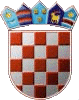 OPĆINA SIKIREVCIVODIČ ZA GRAĐANE PRORAČUN OPĆINE SIKIREVCI ZA 2024. GODINUI PROJEKCIJE ZA 2025. I 2026. GODINUUVODNA RIJEČ NAČELNIKAProračun je temeljni financijski dokument općine koji sadrži plan prihoda i rashoda za jednu proračunsku godinu, te projekcije za sljedeće dvije godine.  Budući da se često mijenjaju Zakoni, Pravilnici potrudili smo se što bolje objasniti osnovne propise i pojmove. Želimo da uz pomoć ovog Vodiča sami shvatite suštinu proračuna, odnosno proračunskog planiranja. U cilju što bolje transparentnosti  svrha je omogućiti javnosti sudjelovanje u donošenju proračuna, njegovo razumijevanje i uravnoteženost.Iz Proračuna se može saznati:Koji su i u kojim iznosima planirani prihodi OpćineKoliki su ukupni rashodi OpćineŠto sve financira OpćinaKoliko se novaca troši na funkcioniranje redovnog rada OpćineKoliko se novaca izdvaja za predškolski odgoj i obrazovanje, te socijalnu skrb Koliko se novca izdvaja za rad udrugaKoliko se troši na održavanje  i izgradnju komunalne infrastruktureKoji su najveći i najbitniji projekti u tijeku itd…ŠTO JE PRORAČUN I KAKO SE DONOSI?Proračun je temeljni financijski akt kojim se procjenjuju prihodi i primici te utvrđuju rashodi i izdaci Općine Sikirevci, a koje donosi Općinsko vijeće. Donosi se za proračunsku godinu, a to je razdoblje od  01. siječnja do 31. prosinca. Proračun sadrži i projekcije prihoda i primitaka te rashoda i izdataka za naredne dvije godine. („Zakon o proračunu“, Narodne novine 144/21).Proračun se prema Zakonu mora donijeti najkasnije do konca tekuće godine za iduću godinu prema prijedlogu kojega utvrđuje načelnik i dostavlja predstavničkom tijelu do 15. studenog tekuće godine na usvajanje.Ako se proračun ne donese u roku obavlja se: privremeno financiranje (u trajanju najduže 3 mjeseca), raspuštanje Općinskog vijeća i prijevremeni izbori za Općinsko vijeće.SADRŽAJ PRORAČUNAOPĆI DIO –sastoji se od Računa prihoda i rashoda i Računa financiranja koji obuhvaćaju prihode i primitke te rashode i izdatke po vrstamaPOSEBNI DIO – sastoji se od plana rashoda i izdataka iskazanih po razdjelima, i programima, odnosno aktivnostima/projektima  koji se planiraju financirati.Važno je znati!!Jedno od najvažnijih načela proračuna je da isti mora biti uravnotežen: ukupna visina planiranih prihoda mora biti jednaka ukupnoj visini planiranih rashoda, uz raspoređivanje viška ili manjka iz prethodnih godina.Proračun se može mijenjati tijekom proračunske godine Izmjenama i dopunama Proračuna Općine Sikirevci, koje također donosi Općinsko vijeće.Ukoliko se tijekom proračunske godine povećaju rashodi i/ili izdaci, a smanje prihodi i/ili primici zbog nastanka novih obveza za Proračun ili promjena gospodarskih kretanja, Općinski načelnik može obustaviti izvršavanje pojedinih rashoda i/ili izdataka.PRIHODI I PRIMICIODAKLE NOVAC DOLAZI U PRORAČUN:Općina Sikirevci u Proračunu za 2024. godinu planira sljedeće prihode i primitke:-  prihodi od poreza                                                                            391.130,00 €-  pomoći iz inozemstva i od subjekata unutar općeg  pror.            1.323.500,00 €-  prihod od imovine						                 101.700,00 €-  prihodi od upravnih i administrativnih pristojbi, pristojbi po   posebnim propisima i naknada                                                       93.600,00 €- prihodi od prodaje proizvoda i robe te pruženih usluga   i prihodi od donacija                              			                    4.000,00 €- prihodi od prodaje neproizvedene dugotrajne imovine	                  40.000,00 €- prihodi od prodaje proizvedene dugotrajne imovine		          1.400,00 €- primici od kredita i zaduživanja                                                       484.600,00 €- višak prihoda                                                                                               ,00  €					           UKUPNO:									   2.439.930,00 € PROJEKTI I AKTIVNOSTI PLANA  U PRORAČUNU ZA 2024.god.(NA ŠTO SE NOVAC TROŠI) U proračunu Općine Sikirevci planira se sljedeći rashodi i izdaci:-Rashodi za zaposlene (stalno zaposleni, po javnim radovima po Programu (Zaželi“…………………………………………………..           315.200,00 €                                                          -Materijalni rashodi ……………………………………..            655.000,00 €-Financijski rashodi ……………………………………..              22.700,00 €-Pomoći dane u inozemstvo i unutar općeg proračuna	…..                  200,00 €-Naknade građanima i kućanstvima………………………            22.000,00 €-Ostali rashodi ……………………………………………          228.030,00 €-Rashodi za nabavu neproizvedene dugotrajne imovine…               2.700,00 €-Rashodi za nabavu proizvedene dugotrajne imovine …..         1.100.500,00 €-Rashodi za dodatna ulaganja na nefinancijskoj imovini…            14.000,00 €-Izdaci za otplatu glavnice primljenih kredita i zajmova                79.600,00 €SVEUKUPNO:                                                                         2.439.930,00 €                                                                    															      VAŽNI PROJEKTI U 2024. GODINIProjekti :-završetak izgradnja Kulturnog centra ETNO KUĆA u Sikirevcima-rekonstrukcija i izgradnja  nerazvrstanih cesta u oba naselja-izgradnja parkirališta ispred objekata ambulante u Sikirevcima i Jarugama-nastavak izgradnje vodovodne mreže- izgradnja plinske mreže-izgradnja pješačkih staza u oba naselja-uređenje groblja na području općinePomoć građanima, kućanstvima i udrugama: Jednokratne financijske  pomoći u obiteljima i samcima Jednokratne financijske pomoći socijalnim obiteljima za stanovanjeJednokratne financijske pomoći u nabavi ogrijeva Kontinuitet financiranja i provođenja aktivnosti: “Pomoć u kući za osobe  starije životne dobi”, program ZAŽELI Jednokratne financijske pomoći studentimaNaknade za novorođenčad Sufinanciranje projekata i programa udrugaFinanciranje radnih bilježnica i likovnih mapa za osnovnu školuSufinanciranje sportaOstale tekuće donacije-nagrade učenicimaSufinanciranje vatrogasne opremeSufinanciranje socijalnih programaSufinanciranje vjerskih zajednicaSufinanciranje programa rada VrtićaSufinanciranje vatrogasne zajednice, Crvenog križa, Civilne zaštite, Hrvatske gorske službe spašavanja-Ostali radovi:-rekonstrukcija i održavanje javne rasvjeta-održavanje javnih površina i dječja igrališta- održavanje mjesnih groblja općine- održavanje divljih deponija- održavanje zimske službe- održavanje parkova-hortikulturne djelatnosti-održavanje nerazvrstanih cesta-dodatna ulaganja na građevinskim objektima u vlasništvu općineVAŽNI KONTAKTI I KORISNE INFORMACIJEPravo na pristup informacijama:http://www.opcina-sikirevci.hrKONTAKT: 035/481-215E-mail: opcina.sikirevci@gmail.comAdresa: Općina Sikirevci, Sikirevci, Ljudevita Gaja 4/a		Izradila:Gordana Lešić, v.r.                                                  Općinski načelnik:Josip Nikolić, dipl.ing.drv.,v.r.Naziv       Iznos €       Iznos €Prihodi poslovanja1.913.930,00 €1.913.930,00 €Prihodi od prodaje nefinancijske imovine41.400,00 €41.400,00 €Primici od zaduživanja                                               484.600,00 €                                                                              Sveukupno:2.439.930,00 €Prikaz plana proračuna - IzdaciPrikaz plana proračuna - IzdaciPrikaz plana proračuna - IzdaciPrikaz plana proračuna - IzdaciPrikaz plana proračuna - IzdaciPrikaz plana proračuna - IzdaciPrikaz plana proračuna - IzdaciPrikaz plana proračuna - IzdaciPrikaz plana proračuna - IzdaciPrikaz plana proračuna - IzdaciPrikaz plana proračuna - IzdaciPrikaz plana proračuna - IzdaciPrikaz plana proračuna - IzdaciNaziv ProgramaNaziv ProgramaNaziv ProgramaNaziv ProgramaNaziv ProgramaNaziv ProgramaIznosIznosIznosIznosIznosIznosIznosPredstavnička tijela Predstavnička tijela Predstavnička tijela Predstavnička tijela Predstavnička tijela Predstavnička tijela          23.300,00 €         23.300,00 €         23.300,00 €         23.300,00 €         23.300,00 €         23.300,00 €         23.300,00 €Ured načelnika i JUO Ured načelnika i JUO Ured načelnika i JUO Ured načelnika i JUO Ured načelnika i JUO Ured načelnika i JUO         238.670,00 €        238.670,00 €        238.670,00 €        238.670,00 €        238.670,00 €        238.670,00 €        238.670,00 €Organizacija i provođenje zaštite i spašavanjaOrganizacija i provođenje zaštite i spašavanjaOrganizacija i provođenje zaštite i spašavanjaOrganizacija i provođenje zaštite i spašavanjaOrganizacija i provođenje zaštite i spašavanjaOrganizacija i provođenje zaštite i spašavanja          48.930,00 €          48.930,00 €          48.930,00 €          48.930,00 €          48.930,00 €          48.930,00 €          48.930,00 €Izgradnja komunalne infrastruktureIzgradnja komunalne infrastruktureIzgradnja komunalne infrastruktureIzgradnja komunalne infrastruktureIzgradnja komunalne infrastruktureIzgradnja komunalne infrastrukture      582.400,00 €      582.400,00 €      582.400,00 €      582.400,00 €      582.400,00 €      582.400,00 €      582.400,00 €Komunalna izgradnja-cestogradnja, javna rasvjetaKomunalna izgradnja-cestogradnja, javna rasvjetaKomunalna izgradnja-cestogradnja, javna rasvjetaKomunalna izgradnja-cestogradnja, javna rasvjetaKomunalna izgradnja-cestogradnja, javna rasvjetaKomunalna izgradnja-cestogradnja, javna rasvjeta        596.400,00 €        596.400,00 €        596.400,00 €        596.400,00 €        596.400,00 €        596.400,00 €        596.400,00 €Održavanja komunalne infrastruktureOdržavanja komunalne infrastruktureOdržavanja komunalne infrastruktureOdržavanja komunalne infrastruktureOdržavanja komunalne infrastruktureOdržavanja komunalne infrastrukture        311.600,00 €        311.600,00 €        311.600,00 €        311.600,00 €        311.600,00 €        311.600,00 €        311.600,00 €Zaštita okolišaZaštita okolišaZaštita okolišaZaštita okolišaZaštita okolišaZaštita okoliša        34.200,00 €        34.200,00 €        34.200,00 €        34.200,00 €        34.200,00 €        34.200,00 €        34.200,00 €Unapređenje poljoprivredeUnapređenje poljoprivredeUnapređenje poljoprivredeUnapređenje poljoprivredeUnapređenje poljoprivredeUnapređenje poljoprivrede          66.000,00 €          66.000,00 €          66.000,00 €          66.000,00 €          66.000,00 €          66.000,00 €          66.000,00 €Gospodarstvo i poduzetništvoGospodarstvo i poduzetništvoGospodarstvo i poduzetništvoGospodarstvo i poduzetništvoGospodarstvo i poduzetništvoGospodarstvo i poduzetništvo          33.000,00 €          33.000,00 €          33.000,00 €          33.000,00 €          33.000,00 €          33.000,00 €          33.000,00 €Socijalna zaštita i pomoć starim i nemoćnim                                 Socijalna zaštita i pomoć starim i nemoćnim                                 Socijalna zaštita i pomoć starim i nemoćnim                                 Socijalna zaštita i pomoć starim i nemoćnim                                 Socijalna zaštita i pomoć starim i nemoćnim                                 Socijalna zaštita i pomoć starim i nemoćnim                                         305.330,00 €        305.330,00 €        305.330,00 €        305.330,00 €        305.330,00 €        305.330,00 €        305.330,00 €Socijalna zaštita i pomoć starim i nemoćnim                                 Socijalna zaštita i pomoć starim i nemoćnim                                 Socijalna zaštita i pomoć starim i nemoćnim                                 Socijalna zaštita i pomoć starim i nemoćnim                                 Socijalna zaštita i pomoć starim i nemoćnim                                 Socijalna zaštita i pomoć starim i nemoćnim                                 Sport, kultura, udruga građana, vjerska zajednicaSport, kultura, udruga građana, vjerska zajednicaSport, kultura, udruga građana, vjerska zajednicaSport, kultura, udruga građana, vjerska zajednicaSport, kultura, udruga građana, vjerska zajednicaSport, kultura, udruga građana, vjerska zajednica        72.700,00 €        72.700,00 €        72.700,00 €        72.700,00 €        72.700,00 €        72.700,00 €        72.700,00 €Školsko obrazovanje-predškolski, osnovni, srednji, visoko i više                                      Školsko obrazovanje-predškolski, osnovni, srednji, visoko i više                                      Školsko obrazovanje-predškolski, osnovni, srednji, visoko i više                                      Školsko obrazovanje-predškolski, osnovni, srednji, visoko i više                                      Školsko obrazovanje-predškolski, osnovni, srednji, visoko i više                                      Školsko obrazovanje-predškolski, osnovni, srednji, visoko i više                                              127.400,00 €        127.400,00 €        127.400,00 €        127.400,00 €        127.400,00 €        127.400,00 €        127.400,00 €SVEUKUPNO:                                                                            2.439.930,00 €SVEUKUPNO:                                                                            2.439.930,00 €SVEUKUPNO:                                                                            2.439.930,00 €SVEUKUPNO:                                                                            2.439.930,00 €SVEUKUPNO:                                                                            2.439.930,00 €SVEUKUPNO:                                                                            2.439.930,00 €